me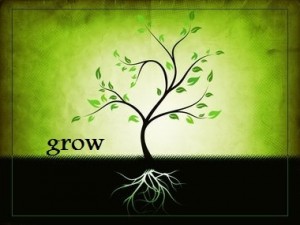 GROW!First Reformed Church								       Christian Education Teacher/Volunteer Guidebook	  (Children in Worship, Nursery, Sunday School, Wednesday Classes, Life Groups)“But grow in the grace and knowledge of our Lord and Savior Jesus Christ”  2 Peter 3:18		   “All scripture is God-breathed and is useful for teaching, rebuking, correcting, and training in righteousness, so that the man of God may be thoroughly equipped for every good work.”	           2 Timothy 3:16-171ContentsPurpose of FRC Christian Education Ministry………………………………………....	p. 3Directory of Christian Education……………………………………………………….	P. 4Teacher/Volunteer Guidelines………………………………………………………….	P. 5Program Information									Curriculum………………………………………………………………………	p.8		Supplies, Resources, Material Storage, AV Equipment………………………...	p. 9Classroom/Church Behavior Expectations…………………………………………….	P. 10Classroom Discipline Policies…………………………………………………………..	p. 11Offering Information	…………………………………………………………………..	p. 12Scripture Memory Verses and Schedule…………………………………………………    p. 13How To Lead a Child to Christ………………………………………………………….	P. 14Education Calendar and Schedules								Sunday School Calendar…………………………………………………………	P. 15 		Wednesday Night Calendar……………………………………………………..	p. 17Additional Information…………………………………………………………………	p. 19Student/Teacher Lists; Sub List…………………………………………………………	p. 20Child Protection Policy and Forms…………………………………………………………….	p. 24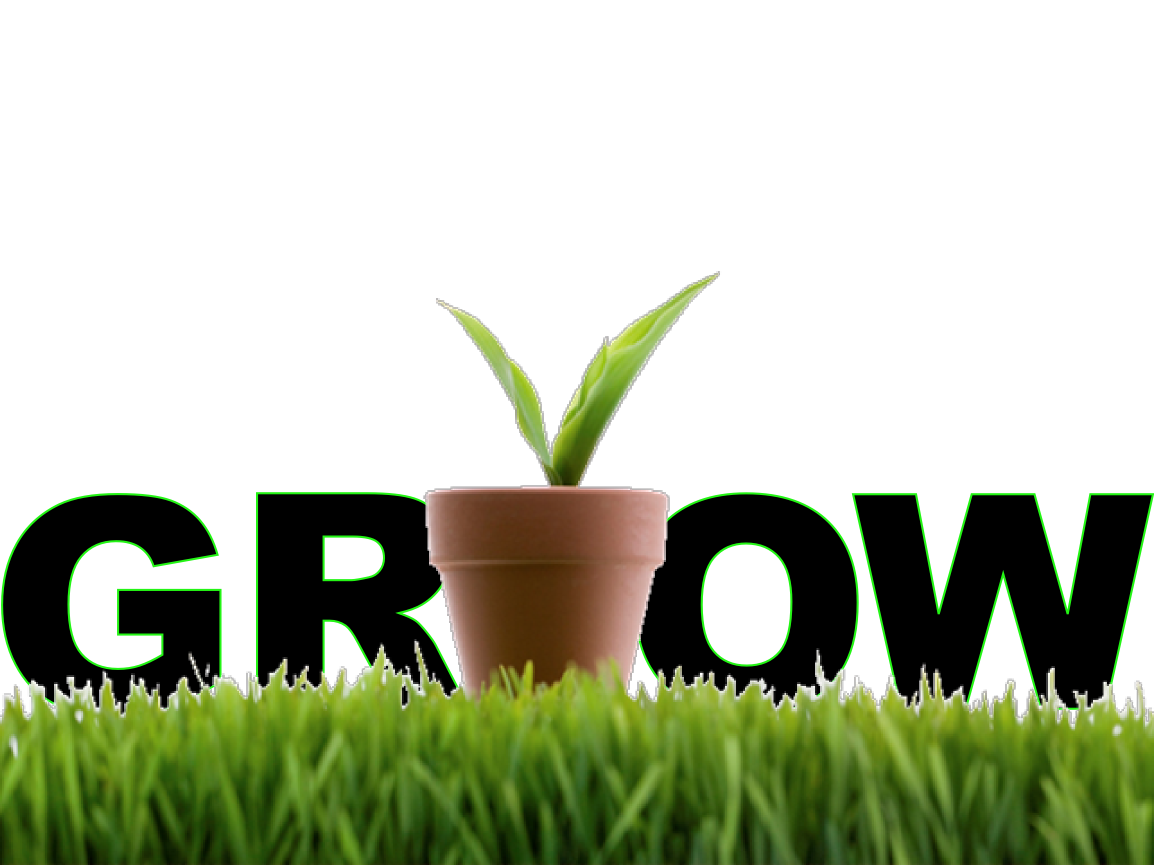 2First Reformed Church 								          Christian Education Ministry							           Purpose and MissionFirst Reformed Mission Statement	“God’s grace compels us to lovingly							GLORIFY God in all we do,										GROW with Him daily, and										GO with Him to share His love.”First Reformed Christian Education Ministry Mission Statement	God’s Holy Word directs us to diligently						GLORIFY God by growing continually in knowledge and wisdom in our faith,			GROW constantly in our understanding of God, Jesus, the Holy Spirit and Salvation, 		GO into all the world, well-equipped, to share the Good News and love of Jesus 
                       Christ.	First Reformed Christian Education Ministry Purpose	To glorify God in all we do, and be equipped to share His love, we must 		“…GROW in the grace and knowledge of our Lord and Savior Jesus Christ”		(2 Peter 3:18) through learning and studying the Holy Scriptures and applying it daily 	to our lives in word and deed.  Jesus said, ”Sanctify them by the truth; Your Word is 	truth.”(John 17:17)  Being sanctified in Christ, we must be equipped to live according 	to God’s purpose, with the purpose of growing in holiness. “But just as He who called 	you is holy, so be holy in all you do; for it is written:  “Be holy, because I am holy.”  	(1 Peter 1:15-16) Training in holiness will be based on the truth, God’s Word.  		“All scripture is God-breathed and is useful for teaching, rebuking, correcting, and 	training in righteousness, so that the man of God may be thoroughly equipped for 	every good work.” (2 Timothy 3:16-17)“All scripture is God-breathed and is useful for teaching, rebuking, correcting, and training in righteousness, so that the man of God may be thoroughly equipped for every good work.”	 2Timothy 3:16-17	       “But grow in the grace and knowledge of our Lord and Savior Jesus Christ.”  2 Peter 3:18“…let the wise listen and add to their learning, and let the discerning get guidance--…”  Proverbs 1:5“Train a child in the way He should go, and when he is old he will not turn from it.”  Proverbs 22:6“These commandments I give you today are to be upon your hearts.  Impress them on your children.  Talk about them when you sit at home and when you walk along the road, when you lie down and when you get up.  Tie them as symbols on your hands and bind them on your foreheads.  Write them on your doorframes or your houses and on your gates…”  Deuteronomy 6:6-9							3Directory of Christian EducationThe following people will be the contact people for all education ministries:1.  Pastor Luke Schouten, Lead Pastor, FRC
	lukesfrc@hickorutech.net 
	Church:  754-2783 ext. 11;  cell: 920-889-39112.  Ryan Arentsen, Director of Youth Ministries						ryanafrc@hickorytech.net 
          Church:  754-2783 ext. 12,  Cell:  920-207-27443.  Christian Education Ministry Team								Jerrad Brouwer, Deacon		712-754-4312						Derek Heronimus, Deacon 	712-339-1059						Ken Loerts, Elder			712-461-0652				4.  Children in Worship Coordinator									Deb Kosters (also Christian Education Ministry Team)					debk@hickorytech.net  	 	754-2697Website information at www.sibleyfrc.org .Summer Church Camp information at jenny@inspirationhills.org Faith Alive Publishers information at FaithAliveResources.orgGroup Publishers information at grouppublishing.com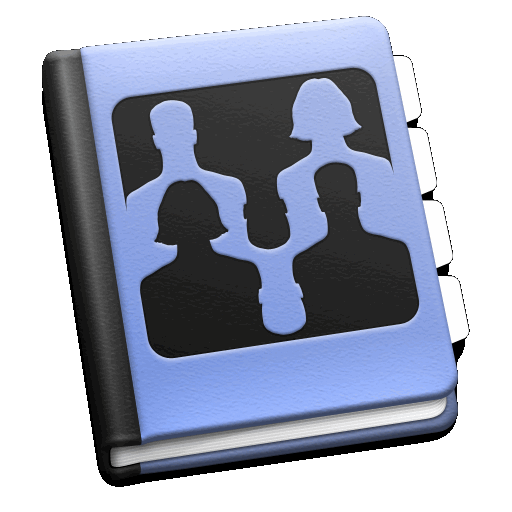 4First Reformed Church 	Teacher/Volunteer GuidelinesTeacher/Volunteer Purpose:  									          	1. To equip children, youth, and adults to live a Christ-centered life with the help of the Holy Spirit.  		2. To uphold the Mission Statement of First Reformed Church, and its Christian Education Ministry.Christian Practice:											1.  Teacher/Volunteer must be a professing believer in Jesus Christ (1 John 5:1) and be actively growing 	in your walk with Christ. (Mark 8:34-38)								2.  Must be a member of First Reformed Church who faithfully attends a FRC weekly worship service of 	your choice. (1 Timothy 3:6)									3.  Faithfully teach and uphold the doctrine of the Reformed Church in America.Preparation to Teach:											1.   Pray and ask God to prepare your heart and those of your students. (Acts 6:4)			2.  Study the Word of God carefully and prepare your lesson skillfully. (Romans 15:4)			3.  Prepare class lesson early in the week, to become familiar with the material. (2 Corinthians 13:11) 	4.  Relate comments and instruction to the age and situation of your students. (1 Corinthians 9:19-23) 	5.  Assume that not all students in class have basic understanding of Christianity. (1 Peter 2:2)Teacher/Volunteer Administrative Duties:									1.  Arrive 5-10 minutes prior to class time consistently.  This is necessary for student safety and 	students’ behavior/conduct!									2.  Take attendance on attendance sheet, collect offering, place attendance sheet and offering in plastic 	sheet protector sleeve and place outside door on floor as soon as possible. (include visitors on sheet, 	and try to get contact information for them)							3.  Welcome any visitors and inform Christian Education or the FRC office  of new students.			4. Faithfully teach the curriculum provided and the memory work assigned.  It is expected that all 	teachers will follow the selected curriculum unless an alternate lesson has been approved by the 	Christian Education Ministry Team.  The curriculum has been selected and approved, to balance other 	educational offerings for our children.								5.  Teach students to put all materials away when finished, and to clean up any messes they may have, 	return room to order, and leave the room ready for the next class/teacher/bible study group.			6.  If a student misses class 3 times consecutively, notify the office , and they will contact  the          
                  student/parents to let them know they are missed, and to discover the reason for the absences. 		 7.  Clear chalkboard/whiteboard before leaving.Teacher/Volunteer Teaching Expectations and Tips:								1. Use a variety of teaching methods.  Use the variety of activities given in the leader guide.  If you need 	ideas, the Pastor will be able to assist you.  Avoid using lecture if at all possible!  				2.  Be creative with visuals and object lessons.  If they see it they will remember it!			3.  Encourage students to bring and use their Bibles, and reward students for bringing them.		4.  Use the Bible in all of your lessons.  Encourage students to help one another find the lesson’s 	Scriptures and have them read scripture aloud together.						5…Teaching Expectations and Tips continued:	5.  Always positively offer opportunities for students to respond to the lesson and positively reinforce 	their efforts to contribute to class.									6.  Open and close class with prayer.  Encourage students to offer up prayer requests.  Teach them how 	to pray, and encourage them to pray in their own personal way.  Never force a student to pray aloud if 	they request not to do so.									7.  Avoid references to movies, TV shows, internet sites and activities, applications or social media sites 	(i.e. Facebook, Twitter, Snap Chat, etc.)  Never show students images or apps, etc. on your phone, as 	not all parents approve of these things, nor do they allow their children to use or view such things.  	They would not expect you to contradict their wishes.  Please stay on the side of being overly cautious!		8.  Avoid “winging it” or being completely unprepared! God wants His children, including you, to be 	a good steward of Sunday school or Wednesday class time and be prepared to teach/learn His Word!	9.  Never use physical discipline!  Ask for help if a student needs additional assistance!			10.  If you have a question, concern, or complaint, please direct it to the person involved, or the Pastor          
                   or Christian Education Team. If there is additional need, we will include an elder and/or the pastor.  
              11.  If you suspect abuse in a child, do not question the child!  Notify the CED immediately, and it will 	be handled from there.  Then proceed to pray for the child and the situation.Being a Godly Example:											1.  Help students apply Scriptural truths to their lives.						2.  Facilitate and encourage Scriptural and Biblical discussion and steer students from ungodly talk and 	non-Christ-like behavior.  Gently change the subject, encourage “Jesus talk” and move on.		3.  Assist students in learning memory verses and learn them yourself. 				4.  Develop a nurturing, safe, friendly environment, free from “bully-like” talk, or harsh, loud joking.  	5.  Model Christ through loving interactions with your students during the activity or application time. 	6.  Teach students how to pray and lead in prayer.  							7.  Pray regularly for students and their families.  							8.  Intentionally communicate with parents of your students.  If there is a discipline issue or an incident 	of concern, please notify the Christian Education team, and decide together how and when to notify      
               the parents 
	9.  Treat each and every student, other teachers, parents and church staff with the utmost respect!  	They are children in God’s Kingdom just as you are!  Communication:											1.  Notify the Pastor of situations mentioned above or other situations which require their knowledge, 	attention, action or prayer.									2.  If you are unable to teach or volunteer, please find a sub from the sub list, Contact information is   
                   included.  
	3.  If you have ideas, suggestions, or would like approval to use or include outside supplemental 	materials, please contact the Pastor BEFORE you implement a new idea, or use supplemental materials!	4.  All notifications and announcements outside of pre-planned schedules and curriculum will be 	shared over email and/or text if it is convenient.  Please check your email regularly for new 	announcements, etc.			
6First Reformed Church Christian Education Program InformationCurriculum Materials:									Sunday School:  	3yr olds:	Bible story curriculum								Pre-K:		Dwell “Play” 			Faith Alive Publishers  				K-1:		Dwell “Imagine”		Faith Alive Publishers  				2-3:		Dwell “Wonder”		Faith Alive Publishers 				 4-5:		Dwell “Marvel”		Faith Alive Publishers 			           6,7,8:		Dwell “Dive”			Faith Alive Publishers  			           9-12:		“What We Belive” 		Faith Alive Publishers  	Wednesday Night:  	1-5:		Kid Connection		Faith Alive Publishers				          6,7,8:						Faith Alive Publishers 				  HS:					 	Faith Alive Publishers		Children In Worship			RCA Storytelling Resources	Additional Materials	(HS/MS)	“Who Me? Mary”		Faith Alive Publishers  						“Who Me?  Peter”		Faith Alive Publishers 						“Who Me?  Joseph”		Faith Alive Publishers  						“Who Me?  Jonah”		Faith Alive Publishers 						Our Faith Reformed Catechisms/Creeds											 	Faith Alive Publishers *Additional Resources added at discretion of Christian Education Ministry Team as needed.	Adult Studies				“Body and Soul” 		Faith Alive Publishers 						(Reclaiming the Heidelberg Catechism)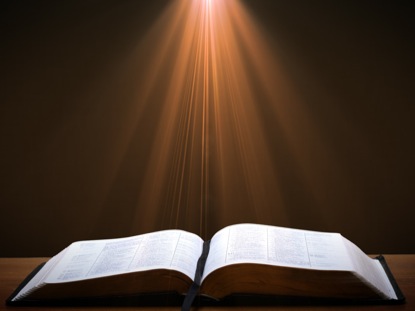 7  Program Information and DetailsSupplies:		1.  Most supplies i.e. pencils, pens, markers, crayons, glue, colored paper, 			tape, etc. are in each room in a cabinet, or on a shelf. 						 2.  Additional supplies can be found in volunteer office or the larger 
                                     storage room at the bottom of the fellowship hall stairs.  
			3.  Kleenex, hand sanitizer, wipes, garbage bags, paper towels, will be 				supplied in each room.  Additional supplies will be stored in the 					maintenance closet next to the fellowship hall stairs.   4.  If you need 				other supplies or you need reimbursement for object lesson supplies, 				please check BEFORE purchasing.Curriculum:		1.   Lesson materials will be stored in the library on the east shelves.  				2.  Use only one unit at a time and leave the other future unit 					materials in the boxes until needed.   								 3.  Return any unused materials and leader guides that are completed 				back into the boxes in the library.  We reuse materials we can, and also 				return unused materials within the first month for a credit to our 				account.  Please only take out and use what you will need for the 				current unit!  This eliminates the chance of damage to, or loss of extra 				materials!												4.  There are 5-6 Units in each Sunday School grade level.  Each unit is 				4-6 lessons long.  If you are sharing a class with another teacher, you 				may want to divide your time sharing, by units. 							 5.  Wednesday night teachers/leaders will keep their “Kid Connection”  
                                    materials in the Volunteer office upstairs. CD roms and one copy of all 
                                    the reproducibles for the year are in files for you to make additional 
                                    copies. 			
8AV/Copier:	1.  The copier in the volunteer office is for your use for additional materials you may use with your lesson.  Additional white paper is stored under the copier.  The copy machine is very busy on Sunday morning, so plan ahead!						
2.  CD Players are in available for your use.				
3..  DVD and TV combo is available if necessary.  The curriculum does not call for video equipment, so it will rarely be needed.  If you would decide to supplement your lesson with something visual, please let the office know before Sunday so it can be reserved for you.Supplements:	There are many coloring/puzzle books, games and manipulatives in the large storage room by the fellowship hall stairs or in the Volunteer’s 
office.  Please check with the Pastor if you have needs.  There are also a few games in the library.Classroom/Church Behavior ExpectationsStudents should be guided and taught to conduct themselves in a godly manner.  There should be general guidance, using the Golden Rule:  “Do to others as you would have them do to you.”  Luke 6:31   and…“Do nothing out of selfish ambition or vain conceit.  Rather, in humility value others above yourselves, not looking to your own interests, but the interests of the others.  In your relationships with one another, have the same mindset as Christ Jesus…”  Philippians 2:3-51.  Walk at all times in the church building.  						         2.  Use an inside voice, which respects others and builds others up!  			         3.  Respect and care for the church building, and all furnishings, equipment and supplies.	  4.  Food and drink are to be kept in the fellowship hall at ALL TIMES!  Eat and drink in the fellowship hall BEFORE coming to your classrooms.  Teachers, please insist on this, and be a good example for our students!  Keeping food to one area saves our carpets!		         5.  Our church building is actually God’s church!  Please treat it in a very special way!	         6.  Students who have difficulty with these expectations will meet with the Pastor and a parent may be called.  Teachers will notify the Pastor immediately.	9Classroom Discipline Policies and GuidelinesClassroom Environment1.  Establish your classroom environment and procedure for the students immediately! 	 2.  Review the classroom/church behavior expectations immediately and review them with your students occasionally or as need arises.  							 3.  Be sure to follow through with consequences for those students who need them. 		 4.  The Pastor will be available at all times during classes.  Please notify him when a problem arises.  You may text or call him from your phone for assistance at any time.		         5.  The Pastor will ask for your information about any serious incident and require you to fill out a discipline or incident form, depending upon the circumstance.  Parents will be called, and appropriate action taken as needed.		Lesson Preparation1.  Lesson preparation and student involvement in the lesson avoids most discipline issues in any classroom.  Consistent procedures, being in your room 5-10 minutes before, being ready to start ASAP and giving students jobs/duties to contribute to class really are key to keeping order in the classroom.									         2.  Have a variety of activities to present the lesson each week and additional games, puzzles, word searches, activities, or “Sword Drill” to fill any extra time left over.		         		 3.  Keep any additional activities and conversations church/God/Jesus related.  Monitor conversations and discussions carefully!							          4.  Use only necessary materials, as extra available or accessible materials can be a distraction for some students.										         5.  Spend time in prayer throughout the week for your students, your lesson preparation, and presentation.Injury or Incident1.  Be constantly vigilant and monitoring!  The children’s welfare is your responsibility!	 	 2.  Report any injury, incident or disciplinary issues to the Pastorand parent ASAP!	         3.  First aid kits are located in the storage room under the east stairs, in the church office and in the church kitchen.									          4.  Be aware of the Child Protection Policy included in this Guidebook.			         5.  Any violations by a teacher, leader or volunteer will be taken seriously and investigated thoroughly if such an allegation arises.  IT IS YOUR RESPONSIBILITY TO READ, UNDERSTAND AND ADHERE TO THE CHILD PROTECTION POLICY!		         6.  Any questions and/or concerns should be directed to the Christian Education Director ASAP.						10Offering InformationSunday School:	Offering will be collected in each class each week and placed in the 				plastic sheet protector sleeve with completed attendance sheet, and 				placed outside the door as soon as possible after class begins.Wednesday Night:	Offering will be collected in each classroom each week.  					Attendance will be taken by each class teacher/leader at the beginning of class.Service focus offering: On occasion, a special offering will be taken for our mission or service 				emphasis once a month.  This may be money or it may be food or 				supplies for a specific mission.  These offerings will be collected at the 				same time as the regular offering.				         Offering tips:		-Be a model to your students!  Bring your own offering faithfully and 				cheerfully!  The Bible says that “Each man should give what he has 				decided in his heart to give, not reluctantly or under compulsion, for 				God loves a cheerful giver.”  2 Corinthians 9:7							-Encourage all to give something, and encourage and build students up 			when they do.												-Remind students of what the offering is being given for so they find a 				desire to support the cause.		Offering designation:  Offering in general will be designated and approved by the Christian 				Education Ministry Team each year.  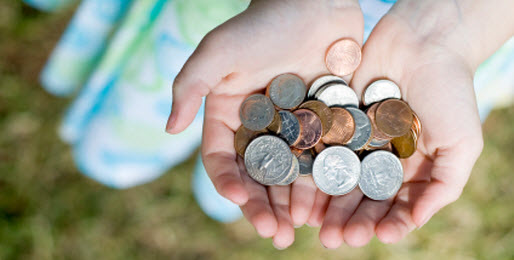 11Teachers and Parents Memory Work Schedule
Assigned Memory Work 2015-20161.  All memory work will be supported by both Sunday School teachers and Wednesday Night teachers, so students have the best opportunity for memorizing their assigned work.2.  The memory work Scriptures or lists/books of the Bible will be given to each teacher, posted in the room, and handed out to students to take home.3.  Please notify your students’ parents of the memory work, and the dates they will be sharing their memory work in worship services.  4.  The best dates to share memory work are the dates the students sing for kids’ choir.5.  Please begin early emphasizing memory work and take 5 minutes to learn it as a group!6.  Encourage students with incentives or rewards.  We do have stickers and prizes for you to use if you want.  Each individual student should be able to master the memory work before given an incentive!7.  Memory work is learned on a yearly rotation basis and is subject to revision by the Christian Education Ministry Team.  Please adhere to assigned memory work in the NIV Bible translation!Memory Work Assignments 2015-2016Grade		Semester 1 (ends January 31, 16)		Semester 2 (ends May 22, 16)
1		Genesis 1:1					The Twelve Disciples			          2		New Testament Books			The Lord’s Prayer		          3		Old Testament Books				The Ten Commandments 	          4		Romans 8:38-39				Romans 1:16			          5		2 Timothy 3:16-17				Proverbs 3:5-6
		Will recite on Sunday, Feb. 7,2016		Will Recite on May 22, 2016				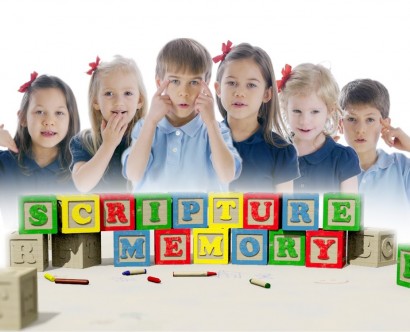 12How to Lead a Child to Christ!Through our Sunday School and Wednesday Night lessons, we hope to place kids in a position where they are ready to accept Jesus Christ as their personal Savior.  As your relationship develops with each student, you may find them ready to make individual commitments to Christ.  How will you lead them in this important step of faith?Leading a child to Christ is a special blessing of teaching in church!  A discerning teacher senses when the Holy Spirit has prepared a student’s heart, offers the simple truth of the Gospel, and allows a child to respond.  If you sense that one of your students is ready to ask Jesus to be their Savior, speak simply and directly.When a student recognizes that his/her sin is separating him/her from God, and wants to seek forgiveness, you know that he/she is ready to ask Jesus into his/her heart.How?Use the basis for the listed Scriptures to explain God’s plan of salvation.  Read them from the Bible and explain the truth in language suitable for the age level you are teaching.	Romans 3:23: 		No one is perfect enough for God; everyone sins		.	Romans 6:23:  	Our sin separates us from God.  The result of sin is death		.John 3:16:  		God loved us so much that He sent Jesus to pay for the sins of 					the whole world, including yours!  Jesus died on a cross as 					punishment for our sins.					Romans 10:9-10:	We must ask Jesus to forgive us of our sins and then give Him 					our whole life!							1 John 3:1:		God has given you a wonderful gift!  He has made you His child!Next:  Help the child pray the sinner’s prayer.  It is important that the child verbally:		   	Acknowledges his/her sins:			“Jesus, I know that I’m a sinner,			Recognizes Christ died for his/her sins:	Thank you for dying on the cross for me. 	Asks Christ to come into his/her heart: 	Please come into my heart,	and		Asks Christ to forgive him/her of their sins: Please forgive me of my sins.			Asks Jesus to become his/her Lord:		Please be the Lord of my life, Jesus.  								Amen.”If one of your students accepts Christ, please contact the Pastor so that we can also encourage this student.  Encourage and show excitement for their decision!If you feel that you have a student ready to make public Profession of Faith, encourage them to attend an Elder’s meeting to take the next step in their faith journey!13Additional InformationDiscipline Plan of Action										1st Offense:	Verbal warning.									2nd Offense:	Parents are notified by phone call.							3rd Offense:	Parents and student meet with Christian Education Team and their calling Elder.  	4th Offense:	Parents must accompany their student to all activities.Other Education Leaders	Children and Worship				Deb Kosters						Children’s Choir/ Large Group Leaders		Nisa deBoom and Pastor Luke 
	Middle School Special Music Coordination		
	Senior Choir Director				Corky Koerselman				Sunday School Superintendent			Jon Elser (Jerrad Brouwer, sub)			Nursery Schedule Coordinator			The Church OfficeAdditional Information-All students will remain in their class for the entire year.  The age the student begins the class with, is the class the student remains in all year.-Parents should be sure that their children of any age attend offered activities and classes weekly.  It is understood that an occasional absence will happen, but students should be in attendance as much as possible.-There will be no middle school choir.  Any middle school student interested in providing ministry of music on the designated Sunday should contact the church office.-Any ideas, suggestions, concerns can be directed to the Christian Education Team.  We welcome parent and teacher input!  Weather CancellationsIf there is no school, or school is released early due to inclement weather, there will be no Wednesday night activities.  If the cancellation is on Sunday, all services and evening activities will also be cancelled for the day.Cancellations will be posted on the FRC website, and KIWA Sheldon 105.3 FM or through Remind 101..14Remind.com
(Formerly Remind 101) 
This program will be used to send out text messages to certain groups that you have signed up for. For instance, if church is cancelled due to weather, we can send a mass text message to everyone who is signed up for Congregation)Log in on your computer. Go to remind.com. Click on “I’m a student or parent” optionFind your class	Class code: @ ___________________________Class Codes: Congregation:		congfrcWednesday:			wednitefrcSunday School:		SSFRC (ALL CAPS)MS Rem			msremtHS Rem			hsremSS Teachers:			FRCssteaWednesday Night Tea:	FRCwedteaPrayer 			prayfrcSign up for the classes you want to receive notification on.You will be prompted to enter your phone number. Remind will send you a text message with a code to your phone. You will enter this code to verify your subscription.15FRC Christian Education Student Class Lists with Teachers 2015-2016Three Year Olds	(6)									Room B-10
Sunday School: Karen Honken
	Jude Anderson (9.21.11)				Brynna Loerts (12/17/13) – 3yrs. In Dec 2015
	Olivia Daiker (7-19-12)				Lincoln Mc Dyer (11.3.11)
	Grace Hoekstra (4/19/13)- 3yrs. 2016	
Four Year Olds & Pre-K   (8)								Room B-8
Sunday School: Meggan Block
	Jaeger Ackerman (11.16.10)				Paisley Kreykes (7.31.11)
                Brady Block (1.27.11)				Alea Ross (3/30/11)
	Emma Boeke (2/13/11)				Keegan Van Der Sloot (2.10.11)
	Pierce Julius (3.4.11)				Aiden Ver Steeg (7.6.10)
				Kindergarten	(11)									Room B-9
Sunday School: Amy Van Marel
	Grace Althoff (        )			Amelia Hoekstra (12.8.09)						Kendra De Boer (2.17.10)			Elijah Sayler (10.16.09)						Brysen Loerts (5.26.10)			Levi Sayler (10.16.09)					Elijah Vande Hoef (8.12.10)			Lindy Tracy (8.21.09)						Ahbea Harberts (6.9.09)			Hudsyn Town						Aysha Harberts (6.9.09)		
First Grade	(6)									Room B-1
Sunday School: 1/2 Teacher, Gina Jacobsma; Kathy Runia
Wednesday Night Bible Class: Gina Jacobsma
	Alexis Gaalswyk (8.19.08)			Taylor Langstraat (9.23.08)						Breanna Jacobsma (3.15.09)			Natalie Leusink (12.30.08)						Katie Kruger (10.1.08)			Jackson Van Der Sloot (8.31.08)Second Grade	(11)									Room B-6
Sunday School: ½ Time Megan Loerts and  _____________________
Wednesday Night Bible Class: Leanne VK/Donna K
Boys	Will Althoff (           )		Girls	Danika De Boom (2.19.08)					Evan Gruis (2.13.08)			Grace Sayler (8.31.07)					Dawson Kreykes (8.16.07)			Mackenzie Wynia (           )					Blake Loerts (3.6.08)			Kelsey Van Ruler (5.13.08)					Gabriel Vande Hoef (9.7.07)		Kacee Van Ruler (5.13.08)						Alex Zylstra (9.25.07)Third Grade	(8)									Room B-11
Sunday School: Diane Langstraat and Amy Elser
Wednesday Night Bible Class: Kelsey Martinez
Boys	Elliot Daiker (7.17.06)		Girls	Apiyo Harberts (4.24.05)					Cole Dykstra (10.31.06)			Alexis Hulstein (1.13.07)					Uchan Harberts (4.24.05)			Alyssa Jacobsma (11.27.06)					Parker Loerts (11.6.06)			Addysen Langstraat (11.28.06)Fourth Grade 	(9)									Room B-9
Sunday School: ½ Nate Buysman and ________________________________
Wednesday Bible School (1/2) Jamiey Daiker, (½) and Tracee BrouwerBoys	Michael Block (	        )		Girls	Tesfanesh Feldkamp (          )						Noah Leusink (6.13.06)			Tayla Hinrichs (3.21.05)					 Girls	Zoe Ackerman (12.11.05)			Karissa Hulstein (6.26.05)						Ella Bruxvoort (12.15.05)			Kennedy Van Westen (              )					Delaney De Boom (7.27.05)Fifth Grade	(16)								Room B-3 and Room  B-5
Sunday School: Daphne Bremer (girls) 								
Wednesday Bible Class: Deb Kosters
Boys	Maverick Elser (11.23.04)		Girls	Marissa Ackerman (10.11.04)	Makya Dykstra (9.7.04)	Jared Kruger (7.13.04)			Alex Anderson (3.1.05)		Jahlyn De Jong (6.30.05)	Matthew Mc Dougall (11.1.04)		Halle Block (10.23.04)		Emma Langstraat (9.25.04)		Gannon Rockman (9.30.04)		Rylie Boer (	)		Avery Zylstra (6.15.04)	Damon Tangeman (	)		Tayler Bremer (8.13.04)					Codie Wynia (	     )			Madison Brouwer (8.27.04)					Sixth Grade	-(5)							Room B-13:girls/Room B-12:  Boys  
Sunday School: Brenda Wassman 6-8 grade girls/Derek Heronimus 6-8 grade boys 
Wednesday Youth Group: Ryan Arentsen, Wednesday Remnant Youth RoomBoys	Logan Bruxvoort (3.30.04)		Girls	Victoria Vande Hoef (9.17.03)				Kade Julius (8.7.03)			Abby Bos
	Wylie Kruger
	Theodore Van Gelder (11.25.03)									Keegan Van Westen (	)Seventh Grade	(12)							Room B-13:girls/Room B-12:  Boys  
Sunday School: Brenda Wassman 6-8 grade girls/Derek Heronimus 6-8 grade boys 
Wednesday Youth Group: Ryan Arentsen, Wednesday Remnant Youth Room					Boys	Carter Brouwer (11.25.02)		Girls	Gabby Anderson (11.27.02)					Jayden De Boer (1.24.03)			Elizabeth Hibma (10.22.02)						Dahson De Jong (4.1.03)			Andrea Leusink (5.5.03)					Wyatt Dykstra (11.7.02)			Kaitlyn Mulder (11.30.01)						Tyler Feldkamp (	      )			Kyra Tangeman (	         )					Damian Schroeder (1.6.03)										Austin Wassman (7.18.02)	Eighth Grade	(9)							Room B-13: girls/Room B-12:  Boys  
Sunday School: Brenda Wassman 6-8 grade girls/Derek Heronimus 6-8 grade boys 
Wednesday Youth Group: Ryan Arentsen, Wednesday Remnant Youth Room					Boys	Dalten Bremer (11.16.01)		Girls	Lydia Buysman (3.2.02)					Clint Henrichs (12.11.01)			Faye Carda (	)					Parker Hinrichs (10.19.01)			Ashilyn Hulstein (2.7.02)					Andrew Zylstra (4.17.02)			Natalie Klaassen (8.9.01)											Elizabeth Wynia (	       )High School Students 2015-2016Freshmen	(12)								Youth Room-
Sunday School: Gretchen Bartelson/Pastor Luke		Wednesday Youth Leader: Ryan Arentsen Boys	Grant Brouwer (4.26.01)		Girls	Leah Ackerman (7.5.01)					Cody Dykstra (8.17.00)			Michaela Block (	      )					Tanner Dykstra (1.18.01)			Hannah Jacobsma (9.5.00)					Jagger Johnson (11.27.00)			Alex Mc Dougall (9.27.00)				
	Rylan Marco				Madeline Sayler (4.28.00)
	Lane Tangeman (	        )			Alyssa Wassman (8.17.00)
	Carson Van Westen (	)		Sophomore	(13)								Youth Room		
Sunday School: Gretchen Bartelson/Pastor Luke		Wednesday Youth Leader: Ryan Arentsen Boys	Brayden Bruxvoort (1.17.00)	Girls	Jaden Abels (6.30.00)						Nicholas Buysman (3.25.00)		Kalie De Boer (1.25.00)					Hunter De Jong (3.13.00)			Mariah Elser (2.24.00)					Hudson Feldkamp (	)		Keyana Gust (9.27.99)					Hunter Rockman (2.2.00)			Paige Hurlburt (4.30.00)					Ryan Van Marel (12.29.99)			Mikalynn Kreykes (	)										Maranda Kuhl (	         )Juniors		(7)								Youth Room
Sunday School: Gretchen Bartelson/Pastor Luke		Wednesday Youth Leader: Ryan Arentsen Youth RoomBoys	Benjamin Jacobsma (10.27.98)	Girls	Megan Block (	          )					Garrett Sayler (8.4.98)			Britta Harberts (10.11.98)					Alex Mulder (9.24.98)			Andrea Meyer (	          )											MaKayla Tangeman (	  )Seniors 		(4)								Youth Room
Sunday School: Gretchen Bartelson/Pastor Luke		Wednesday Youth Leader: Ryan Arentsen Youth RoomBoys	Adam Ackerman (6.3.97)		Girls	Lexi Ackerman (7.26.97)					Evan Mehls (6.25.97)			Kailey Bruxvoort (4.2.98)
Middle School Wednesday Night Remnant Youth6-8 grades:				Ryan Arentsen	Youth RoomHigh School Wednesday Night Remnant Youth9-12 Grades:				Ryan Arentsen	Youth RoomSubstitute Teacher ListPlease find your own sub for your class.  Please exhaust the list before calling the CED.  Please give ample notice to the sub if at all possible!  Notify the CED of your sub replacement well before the class!Sarah Loerts, Wednesday or Sunday School				712-758-3230Abby Kreykes, Wednesday or Sunday School			712-441-2294Heidi Sayler, High School Sunday School				712-754-3536_______________________		__________________________________________________________		__________________________________________________________		__________________________________________________________		___________________________________Sunday Schedule 2015-2016 (meets from 10-11am)Q1 (7 classes)Sept 2		6:30 pm	Parents/Kids Meeting  Sept 13	Week 1 First day of Classes  (1st and 5th Grade Bible Handouts)Sept 20	Week 2Sept 27	Week 3Oct 4		Week 4	Oct 11		Week 5Oct 18	Week 6Oct 25	Week 7Q2(8 classes)Nov 1		Week 8 Daylight Savings Nov 8	No Classes (Congregational Meeting and Dinner)Nov 15	Week 9Nov 22	Operation Christmas Child Shoeboxes		Nov 29	Christmas Program Practice 3 years-5th Grade 
(Gr. 6-8 will have class)Dec 8	Christmas Program Practice 3 years-5th Grade 
(Gr. 6-8 will have class)Dec 13	Christmas Program Practice 3 years-5th Grade 
(Gr. 6-8 will have class)Dec 13	Christmas Program 6:00 pmDec 20	Week 10Dec. 27	No ClassesJan 3		No Sunday SchoolJan 10	Week 11Jan 17		Week 12Jan 24	Week 13Jan 31		Week 14Feb 7		Week 15Q3 (5 classes)Feb 14	Week 16Feb 21	Week 17Feb 28	Week 18Mar 6		Week 19  Mar 13	Week 20  Daylight Savings TimeMar 20	Week 21Mar 27	No Classes   EasterQ4 (8 classes)Apr 3		Week 22Apr 10	Week 23Apr 17	Week 24Apr 24	Week 25May 1		Week 26May 8	Week 27May 15	Week 28May 22	Week 29   Last Day of Classes	Wednesday Education Schedule 2015-20166:30-7:45 pm (6:30-7:15,class; 7:15-7:45 choir/large group in Fireside Room)Q1 (7 classes)Sept 2		6:30 pm	Parents/Kids Meeting  Sept 9		First night of classes	Sept 16	Week 2Sept 23	Week 3Sept 30	Week 4		(W.O.W Soup and Pie Supper)Oct 7		Week 5		6:15 pm	Family Night w/supperOct 14	Week 6		(Food collection, MS/HS Food find)Oct 21	Week 7Q2 (7 classes)Oct 28	Week 8Nov 4	Week 9		(6:15 pm 	Family Night w/supper)Nov 11	Week 10Nov 18	Week 11 (grades 6-8 only will practice for Christmas Program)Nov 25	No classes (Thanksgiving Eve Service 7 pm)Dec 2	Week 12  	(6:15 pm	Family Night w/supper) (grades 6-8 only will practice for Christmas Program)Dec 9		Week 13 (grades 6-8 only will practice for Christmas Program)Dec 16	Week 14	Dec 23	No Class, Christmas BreakDec 30	No Class, Christmas BreakQ3 (6 classes)Jan 6		Week 15		(6:15 pm	Family Night w/supper)Jan 13		Week 16Jan 20	Week 17Jan 27	Week 18Feb 3		Week 19		(6:15 pm	Family Night w/supper)Feb 10	Week 20Q4 (6classes)Feb 17	Week 21	Feb 24	Week 22	Mar 2		Week 23		(6:15 pm	Family Night w/supper)			Mar 9		Week 24Mar 16	Week 25		(Youth Soup and Pie Supper)Mar 23	No Classes Easter Break	Mar 30	Week 26	(Last Week of classes)As a Sunday school teacher, Wednesday night activity teacher, youth worker, Bible study leader, or a volunteer in another capacity, you are doing God’s work!  You have a passion and desire to work with our children and young people to grow in the grace and knowledge of Jesus Christ!  The guidelines given are here for you to learn and understand your role in doing God’s work.  First Reformed Church has intentionally and purposefully chosen the curriculum and planned activities solely for the glory of Christ Jesus!  Your work in this area of ministry is appreciated greatly by students, parents, the Consistory and Pastor, but most importantly by God Himself!  “Whatever you do, whether in word or deed, do it all in the name of Christ Jesus, giving thanks to God the Father through Him.”  Colossians 3:17“But grow in the grace and knowledge of our Lord and Savior Jesus Christ.”  2 Peter 3:18I have read the First Reformed Church Teacher/Volunteer Guidelines and will follow them to the best of my abilities, God willing.Name (please print)_________________________________________________________________________Signature______________________________________________________________________Date__________________________________________________________________________Glorify God in all we do,
Grow with Him daily and
Go with Him to share His love.BACKGROUND INVESTIGATION AUTHORITYI hereby authorize FIRST REFORMED CHURCH or its agent, SINGLESOURCE SERVICES CORPORATION, to investigate my background to determine any and all information of concern to my record, whether same is of record or not.Additionally, I hereby authorize any investigation of my personal history, including, but not limited to a credit history, driving history, educational background, military record, criminal records and any references provided by me or ascertained by investigation, to release information about my performance, integrity, general character, and any other job specific information requested.  I authorize the release of this information by the appropriate agencies to the investigating service.
This authorization, in original or copy form, shall be valid for this and for any future reports and updates that may be requested.PLEASE PRINT CLEARLYFull Name: ________________________________________	SSN: ________ - ______ - ________Other Names or SSN Used: ___________________________________________________________Current Street Address: _________________________________________________	Apt.:________ City: ______________________________________________State: __________	Zip: ________Phone: (______) ___________________________Driver’s License#: ______________________________State: _____	*DOB: 	____/_____/_____*DOB and SSN is only used for identification purposes in screening inquiriesBest Telephone Contact #*: (       )  ____________ Email Address*:___________________________*These will only be used by SingleSource if further information is required to complete your reportHAVE YOU EVER BEEN CONVICTED OF A CRIME? 		YES		NOThis includes but is not limited to pleas of guilty, nollo contendere, no contest, adjudication withheld, and pre-trial intervention programs.  If YES show details including date, charge, county, disposition on reverse.  Convictions are considered based upon the type of offense, the date, whether the circumstances are relevant to the job you seek.Signature: ______________________________________		DATE: ____/_____/_____If you are a resident of California, Minnesota, New York, Oklahoma or Washington, you may request a copy of any “consumer report” obtained by us by indicating below:YES – please provide report copy in accordance with applicable law- _______ (please initial)	  For Office Use ONLY               Please log in to www.singlesourceservices.com to enter subject for screening(s).                                 SingleSource Services 1-800-713-3412Client Reference: ____________			Date Requested: ___________    Rev020912nf